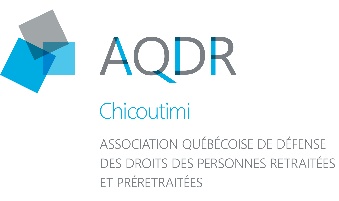 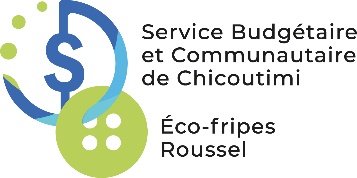 Chargé(e) de projet en défense collective de droitsDescriptionL’AQDR Chicoutimi et le Service budgétaire et communautaire de Chicoutimi sont à la recherche d’un(e) chargé(e) de projet en défense collective de droits dont le mandat est de créer et transmettre des outils d’information et de sensibilisation, notamment sur la prévention en matière de finances personnelles (budget, fraudes, consommation, etc.).Concrètement, la personne aura à bâtir des outils de sensibilisation et d’information sous diverses formes, visant à collecter, regrouper et vulgariser les informations et procédures afin de les rendre plus accessibles à la population, dont les aînés.DÉFENSE DES DROITS DES CONSOMMATEURSPréparer et animer des activités d’information et de formation sur les questions relatives aux aînés, surtout concernant les finances personnelles, la fraude et le maintien à domicile;Informer les personnes des objectifs, des activités et des services offerts par l’organisme; Assurer la défense des droits et des intérêts des consommateurs et des aînés en les informant et en les référant;Réaliser des plans d’action conformément aux attentes mentionnées par le supérieur;Rédiger du matériel d’activités, des communiqués et autres documents;Compiler les statistiques;Faire des recherches et suivre l’actualité concernant les différents champs d’expertise de l’organisme et alimenter l’équipe sur ces sujets.REPRÉSENTATION DE L’ORGANISMEIntervenir auprès des médias sur les questions liées aux dossiers relevant de sa responsabilité;Initier et coordonner les activités d’information et de sensibilisation (ex. : conférence, journée thématique ou autres);Représenter les organismes et leurs services auprès de différentes tables et regroupements;Collaborer avec les intervenant-e-s du milieu afin de développer des liens et favoriser la concertation;Être à l’affût des ressources de la communauté afin d’utiliser les services en place et favoriser les partenariats.SOUTIEN À L’ÉQUIPEParticiper à certains projets de développement, cibler les besoins et les ressources sur le territoire;Rédiger des documents pour l’organisme tels que rapports d’activités, plans de travail, etc.;Effectuer toute autre tâche qui se présente et/ou qui lui est confiée par la direction.ExpertiseUne expertise dans le milieu communautaire auprès des aîné(e)s et/ou de personnes en situation de vulnérabilité est un atout.Exigence du poste Excellente capacité de rédaction;Habileté en communication;Connaissance des outils informatiques, dont la suite office, Canva, Wix, médias sociaux, etc.;Capacité d’adaptation;Capacité à créer des contacts et à maintenir de bonnes relations.Conditions de travail et avantages sociaux Semaine de travail de 35 heures par semaine;Taux horaire de 21,12 $ ;Congés de maladie et personnels;Programme d’aide aux employés;Contribution de l’employeur au Fonds de travailleur après un an;Projet pilote d’un an pendant lequel tu pourras mettre tes compétences à profit. Avec forte possibilité de renouvellement;Le lieu de travail sera au Service budgétaire et communautaire de Chicoutimi.Possibilité de télétravail à temps partiel;Des déplacements sont à prévoir sur le territoire, la personne devra donc posséder un véhicule.Pour toute information ou pour soumettre votre candidature, vous pouvez communiquer avec :Nous remercions tous les candidats pour leur intérêt, mais seules les candidatures retenues seront contactées.M. Danny Desbiens                                   ou aveccoordination@aqdrchicoutimi.com418 543-8347Mme Julie Bilodeaudirectionsb@videotron.ca418 549-7597